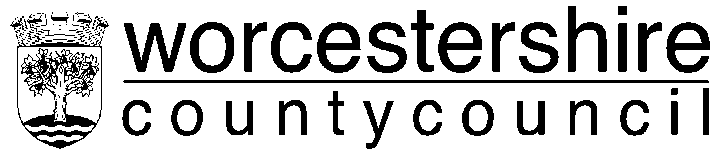 This application must be made by the proprietor of a trustee of the premises. If successful the applicant will be the holder for the approval.Section 1 of 10	Person(s) Applying1a) Are you an agent acting on behalf of the applicant?     Yes      NoIf yes, please provide details of agent:               Name:            Address:   Telephone No:                Email:  1b) Full names and private address of the holder of the Approved Premises Licence               Name:            Address:   Telephone No:                Email:  1c)  If the application is made by a limited company please give the address of the registered office and name(s) and address(s) of all Directors. (Continue on a separate sheet as necessary)               Name:            Address:   Telephone No:                Email:  1d) Is the person in section 1b the occupier of the premises?    Yes      NoIf no please give names and addresses of occupiers               Name:            Address:   Telephone No:                Email:  1e)  Address official correspondence should be sent to if different from section 1b               Name:            Address:   Telephone No:                Email:  Section 2 of 10	Type of application:   New Application      RenewalSection 3 of 10						Premises to be approvedPremises Name:            Address:   Telephone No               Email:  Ceremony contact/Wedding Coordinator               Name:   Telephone No:                Email:  Information to go on Worcestershire County Council Website  Telephone No:                Email: Type of Premises (e.g. Hotel, Stately Home, Civic Accommodation)Primary and other uses to which the premises are regularly putSection 4 of 10	Are you the (sole) occupier of the premises?    Yes      NoIf no, please provide the name and address of other occupiers               Name:            Address:   Telephone No:                Email:  Section 5 of 10	Ceremony Rooms/LocationsTotal number of rooms for which you are seeking approval   Please list rooms to be licensed below:Please ensure you indicate the location of all rooms on the plans submitted with this applicationCan you confirm that in addition, there is a room which the register can use before the ceremonies, to interview the couple?    Yes      NoSection 6 of 10	Responsible PersonsPlease record details of the person(s) who will be responsible for the coordination of activities on the day of the ceremony, plus one or more deputies (Maximum of 10)Section 7 of 10	Public Liability InsuranceYou must have a suitable level of public liability insurance to cover this activity – check local requirements.Do you have Public Liability Insurance?    Yes      No	Section 8 of 10	Additional FormalitiesCheck local guidance notes and conditions which may clarify exact requirements.Documents included with the application:          A current fire risk assessment for the premises dated within 12 months           Plans of the rooms to be licensed, indicating their location within the premises          Any relevant licences, e/g/ under the licensing or entertainment legislation    Permission from the local planning office to use the premises for ceremonies (Not required for             renewal)Confirm whetherThe premises will regularly be available to members of the public for ceremonies?   Yes     No    The premises have any recent or ongoing connation with any religion or religious activities?   Yes     No    Section 9 of 10	Additional detailsProvide any additional information which is required or relevant to your application (check for local guidance notes and conditions which may provide details of specific requirements in your area)Section 10 of 10	Payment detailsSelect one of the following options:    £1,850.00 for a 3 year licence   The following options are available for renewals only  £3,000.00 for a 5 year licence   £3,500.00 for a 6 year licence  This fee must be paid to the authority either by card or cheque made payable to Worcestershire     County Council. DeclarationI am aware of the provisions of The Marriage Act 1994. The details contained in the application   form and any attached documentation is correct to the best of my knowledge and belief.  Ticking this box indicates you have read and understood the above declarationThis section should be completed by the applicant, unless you answered "Yes" to the question "Are you an agent acting on behalf of the applicant?”        Full Name:           Capacity:                    Date:   Once you're finished you need to do the following:Save this form to your computer by clicking file/save as…Email  or post this form together with relevant payment and documents indicated in section 8Postal applications should be sent to: Registration & Coroner Services Manager, Registration Services County Hall, Spetchley Road, Worcester, WR5 2NPRoom NameCapacityResponsible PersonJob Title